Mississippi Valley State University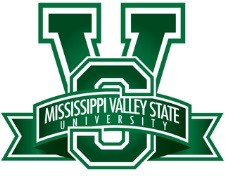 Department of Business Administration Master of Business AdministrationCatalog Year: 2022 -2023ACADEMIC MAPComprehensive Exam Required                Thesis Required   Master of Business Administration                            Catalog Year: 2022-2023	Approved by: Academic Affairs/Department of Business Education                  Version: 2021.1Degree RequirementsDetailsTotal Credit Hours  30 credit hoursGrade Point Average (GPA)3.0 GPA required for graduation"D" Grade Policy No D grades are allowed.Academic AdvisorStudent Name Student ID#       CoreCourseCreditSemester      CoreCourseCreditSemesterCurriculumNumberHoursOfferedCurriculumNumberHoursOffered  Managerial EconomicsBA 6023FAStrategic Management (Capstone)BA 6553SPManagerial Accounting BA 6223FAFinancial Management BA 6243FAFinancial Marketing ManamanegtyBA 6343SPOperations ManagementBA 6423SPSubtotalSubtotal18 Core Hours18 Core HoursSemester 1Course NumberCredit HoursSemester OfferedSemesterYear/TakenGrade EarnedAlso AllowedPre/Co-requisite Courses Managerial EconomicsBA 6023FA Managerial AccountingBA 6223FA Management or Finance Elective3FA*BA601, **BA638-Management/*BA626, **BA633-Finance*BA601, **BA638-Management/*BA626, **BA633-FinanceTotal Hours9*Offered during Odd Numbered Year, **Offered during Even Numbered Year*Offered during Odd Numbered Year, **Offered during Even Numbered Year*Offered during Odd Numbered Year, **Offered during Even Numbered Year*Offered during Odd Numbered Year, **Offered during Even Numbered Year*Offered during Odd Numbered Year, **Offered during Even Numbered YearSemester 2Course NumberCredit HoursSemester OfferedSemesterYear/TakenGrade EarnedAlso AllowedPre/Co-requisite Courses Financial ManagementBA 6243SPMarketing Management   BA 6343SPManagement or Finance Elective3SP*BA620, **BA 636–Management/*BA628, **BA630-Finance*BA620, **BA 636–Management/*BA628, **BA630-FinanceTotal Hours9*Offered during Odd Numbered Year, **Offered during Even Numbered Year*Offered during Odd Numbered Year, **Offered during Even Numbered Year*Offered during Odd Numbered Year, **Offered during Even Numbered Year*Offered during Odd Numbered Year, **Offered during Even Numbered Year*Offered during Odd Numbered Year, **Offered during Even Numbered YearSemester 3Course NumberCredit HoursSemester OfferedSemester Year/TakenGrade EarnedAlso AllowedPre/Co-requisite CoursesManagement or Finance Elective3FA&BA644, &BA645, &BA654-Management/BA632-Finance&BA644, &BA645, &BA654-Management/BA632-FinanceManagement or Finance Elective3FA*BA612,** BA652-Management/*BA635,** BA656-Finance*BA612,** BA652-Management/*BA635,** BA656-FinanceTotal Hours6*Offered during Odd Numbered Year. **Offered during Even Numbered Year. &Offered in alternating years.*Offered during Odd Numbered Year. **Offered during Even Numbered Year. &Offered in alternating years.*Offered during Odd Numbered Year. **Offered during Even Numbered Year. &Offered in alternating years.*Offered during Odd Numbered Year. **Offered during Even Numbered Year. &Offered in alternating years.*Offered during Odd Numbered Year. **Offered during Even Numbered Year. &Offered in alternating years.Semester 4Course NumberCredit HoursSemester OfferedSemester Year/TakenGrade EarnedAlso AllowedPre/Co-requisite CoursesStrategic Management (Capstone)BA 6553SPOperations ManagementBA 6423SPTotal Hours6SubstitutionsSubstitutionsSubstitutionsSubstitutionsSubstitutionsSubstitutionsSubstitutionsSubstitutionsRequired Course NumberSubstituted Course NumberGradeSemesterRequired Course NumberSubstituted Course NumberGradeSemesterRequired Course NumberSubstituted Course NumberGradeSemester